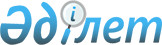 Об утверждении бюджета Кайратского сельского округа Уалихановского района на на 2023-2025 годыРешение Уалихановского районного маслихата Северо-Казахстанской области от 29 декабря 2022 года № 8-26 c.
      Сноска. Вводится в действие с 01.01.2023 в соответствии с пунктом 8 настоящего решения.
      В соответствии с пунктом 2 статьи 75 Бюджетного кодекса Республики Казахстан, со статьей 6 Закона Республики Казахстан "О местном государственном управлении и самоуправлении в Республике Казахстан", Уалихановский районный маслихат РЕШИЛ:
      1. Утвердить бюджет Кайратского сельского округа Уалихановского района на 2023-2025 годы согласно приложениям 1, 2 и 3 к настоящему решению соответственно, в том числе на 2023 год в следующих объемах:
      1) доходы – 47 112,6 тысяч тенге: 
      налоговые поступления – 1 255,2 тысяч тенге; 
      неналоговые поступления – 364,4 тысяч тенге; 
      поступления от продажи основного капитала - 0 тысяч тенге;
      поступления трансфертов – 45 493 тысяч тенге;
      2) затраты –48 646,9 тысяч тенге; 
      3) чистое бюджетное кредитование - 0 тысяч тенге:
      бюджетные кредиты - 0 тысяч тенге;
      погашение бюджетных кредитов - 0 тысяч тенге;
      4) сальдо по операциям с финансовыми активами - 0 тысяч тенге:
      приобретение финансовых активов - 0 тысяч тенге;
      поступления от продажи финансовых активов государства - 0 тысяч тенге;
      5) дефицит (профицит) бюджета – -1 534,3 тысяч тенге;
      6) финансирование дефицита (использование профицита) 
      бюджета – 1 534,3 тысяч тенге:
      поступление займов - 0 тысяч тенге; 
      погашение займов - 0 тысяч тенге;
      используемые остатки бюджетных средств – 1 534,3 тысяч тенге.
      Сноска. Пункт 1 в редакции решения Уалихановского районного маслихата Северо-Казахстанской области от 17.04.2023 № 8-3 с (вводится в действие с 01.01.2023); от 05.09.2023 № 8-7 с (вводится в действие с 01.01.2023); от 15.11.2023 № 8-10 с (вводится в действие с 01.01.2023).


      2. Установить, что доходы бюджета Кайратского сельского округа на 2023 год формируются в соответствии с Бюджетным кодексом Республики Казахстан за счет следующих налоговых поступлений:
      1) индивидуальный подоходный налог по доходам, подлежащим обложению самостоятельно физическими лицами, у которых на территории села расположено заявленное при постановке на регистрационный учет в органе государственных доходов: 
      место нахождения – для индивидуального предпринимателя, частного нотариуса, частного судебного исполнителя, адвоката, профессионального медиатора;
      место жительства – для остальных физических лиц;
      2) налог на имущество физических лиц по объектам обложения данным налогом, находящимся на территории сельского округа;
      3) земельный налог на земли населенных пунктов с физических и юридических лиц по земельным участкам, находящимся на территории села;
      3-1) единый земельный налог;
      4) налог на транспортные средства:
      с физических лиц, место жительства которых находится на территории села;
      с юридических лиц, место нахождения которых, указываемое в их учредительных документах, располагается на территории села;
      4-1) плата за пользование земельными участками;
      5) плата за размещение наружной (визуальной) рекламы:
      на открытом пространстве за пределами помещений в селе;
      в полосе отвода автомобильных дорог общего пользования, проходящих через территорию сельского округа;
      на открытом пространстве за пределами помещений вне населенных пунктов и вне полосы отвода автомобильных дорог общего пользования.
      3. Установить, что доходы бюджета сельского округа формируются за счет следующих неналоговых поступлений:
      1) штрафы, налагаемые акимами сельских округов за административные правонарушения; 
      2) добровольные сборы физических и юридических лиц;
      3) доходы от коммунальной собственности сельского округа (коммунальной собственности местного самоуправления):
      поступления части чистого дохода коммунальных государственных предприятий, созданных по решению аппарата акима сельского округа;
      доходы на доли участия в юридических лицах, находящиеся в коммунальной собственности сельского округа (коммунальной собственности местного самоуправления);
      доходы от аренды имущества коммунальной собственности сельского округа (коммунальной собственности местного самоуправления);
      другие доходы от коммунальной собственности сельского округа (коммунальной собственности местного самоуправления);
      4) другие неналоговые поступления в бюджет сельского округа. 
      4. Установить, что доходы бюджета сельского округа формируются за счет поступлений от продажи основного капитала:
      1) деньги от продажи государственного имущества, закрепленного за государственными учреждениями, финансируемыми из бюджетов сельского округа;
      2) поступления от продажи земельных участков, за исключением поступлений от продажи земельных участков сельскохозяйственного назначения;
      3) плата за продажу права аренды земельных участков.
      5. Установить, что поступлениями трансфертов в бюджет сельского округа являются трансферты из районного бюджета. 
      6. Предусмотреть бюджетные субвенции, передаваемые из районного бюджета в сельский бюджет в сумме 38 662 тысяч тенге. 
      7. Учесть в сельском бюджете на 2023 год целевые трансферты из районного бюджета, в том числе на:
       1) содержание аппарата;
       2) капитальные расходы государственного органа;
       3) освещение улиц;
       4) обеспечение функционирования автомобильных дорог;
      5) оценку автомашины.
       Распределение указанных целевых трансфертов из районного бюджета определяется решением акима Кайратского сельского округа Уалихановского района "О реализации решения Уалихановского районного маслихата "Об утверждении бюджета Кайратского сельского округа Уалихановского района на 2023-2025 годы".
      Сноска. Пункт 7 в редакции решения Уалихановского районного маслихата Северо-Казахстанской области от 05.09.2023 № 8-7 с (вводится в действие с 01.01.2023).


      7-1. Предусмотреть в сельском бюджете расходы за счет свободных остатков бюджетных средств, сложившихся на начало финансового года в сумме 1 534,3 тысяч тенге, согласно приложению 4.
      Сноска. Решение дополнено пунктом 7-1 в соответствии с решением Уалихановского районного маслихата Северо-Казахстанской области от 17.04.2023 № 8-3 с (вводится в действие с 01.01.2023).


      8. Настоящее решение вводится в действие с 1 января 2023 года. Бюджет Кайратского сельского округа Уалихановского района на 2023 год
       Сноска. Приложение 1 в редакции решения Уалихановского районного маслихата Северо-Казахстанской области от 17.04.2023 № 8-3 с (вводится в действие с 01.01.2023); от 05.09.2023 № 8-7 с (вводится в действие с 01.01.2023); от 15.11.2023 № 8-10 с (вводится в действие с 01.01.2023). Бюджет Кайратского сельского округа Уалихановского района на 2024 год Бюджет Кайратского сельского округа Уалихановского района на 2025 год Расходы за счет свободных остатков бюджетных средств, сложившихся на 1 января 2023 года
      Сноска. Решение дополнено приложением 4 в соответствии с решением Уалихановского районного маслихата Северо-Казахстанской области от 17.04.2023 № 8-3 с (вводится в действие с 01.01.2023).
					© 2012. РГП на ПХВ «Институт законодательства и правовой информации Республики Казахстан» Министерства юстиции Республики Казахстан
				
      Секретарь Уалихановского районного маслихата 

М. Абдулов
 Приложение 1 к решению  Уалихановского районного маслихатаот 29 декабря 2022 года № 8-26 с
Категория 
Категория 
Категория 
Наименование
Сумма, тысяч тенге
aa 
Класс 
Класс 
Наименование
Сумма, тысяч тенге
Подкласс
Наименование
Сумма, тысяч тенге
1
1
1
2
3
1) Доходы 
47112,6
1
Налоговые поступления
1255,2
01
Подоходный налог
24,9
2
Индивидуальный подоходный налог
24,9
04
Налоги на собственность
593,2
1
Налоги на имущество
22
3
Земельный налог
0,6
4
Налог на транспортные средства
570,4
05
Внутренние налоги на товары, работы и услуги
637,3
3
Поступления за использование природных и других ресурсов
637,3
2
Неналоговые поступления
364,4
01
Доходы от государственной собственности
360,8
5
Доходы от аренды имущества, находящегося в государственной собственности
360,8
06
Прочие неналоговые поступление
3,6
1
Прочие неналоговые поступление
3,6
3
Поступления от продажи основного капитала
0
4
Поступления трансфертов
45493
02
Трансферты из вышестоящих органов государственного управления
45493
3
Трансферты из районного (города областного значения) бюджета
45493
Функциональная группа
Функциональная группа
Функциональная группа
Наименование
Сумма, тысяч тенге
Администратор бюджетных программ
Администратор бюджетных программ
Наименование
Сумма, тысяч тенге
Программа
Наименование
Сумма, тысяч тенге
1
1
1
2
3
2) Затраты
48646,9
01
Государственные услуги общего характера
29479,4
124
Аппарат акима города районного значения, села, поселка, сельского округа
29479,4
001
Услуги по обеспечению деятельности акима города районного значения, села, поселка, сельского округа
18471,6
022
Капитальные расходы государственного органа
10987,4
053
Управление коммунальным имуществом города районного значения ,села,поселка, сельского округа
20
07
Жилищно-коммунальное хозяйство
1606
124
Аппарат акима города районного значения, села, поселка, сельского округа
1606
008
Освещение улиц в населенных пунктах
1200
011
Благоустройство и озеленение населенных пунктов
406
08
Культура, спорт, туризм и информационное пространство
17065
124
Аппарат акима города районного значения, села, поселка, сельского округа
17065
006
Поддержка культурно-досуговой работы на местном уровне
17065
12
Транспорт и коммуникации
450
124
Аппарат акима города районного значения, села, поселка, сельского округа
450
013
Обеспечение функционирования автомобильных дорог в городах районного значения, селах, поселках, сельских округах
450
15
Трансферты
46,5
124
Аппарат акима города районного значения, села, поселка, сельского округа
46,5
044
Возврат сумм неиспользованных (недоиспользованных) целевых трансфертов, выделенных из республиканского бюджета за счет целевого трансферта из Национального фонда Республики Казахстан
6,6
048
Возврат неиспользованных (недоиспользованных) целевых трансфертов
39,9
3) Чистое бюджетное кредитование
0
Бюджетные кредиты
0
Категория 
Категория 
Категория 
Наименование
Сумма, тысяч тенге
Класс 
Класс 
Наименование
Сумма, тысяч тенге
Подкласс
Наименование
Сумма, тысяч тенге
5
Погашение бюджетных кредитов
0
01
Погашение бюджетных кредитов
0
1
Погашение бюджетных кредитов, выданных из государственного бюджета
0
4) Сальдо по операциям с финансовыми активами
0
Приобретение финансовых активов
0
Поступления от продажи финансовых активов государства
0
5) Дефицит (профицит) бюджета
-1534,3
6) Финансирование дефицита (использование профицита) бюджета
1534,3
7
Поступление займов
0
01
Внутренние государственные займы
0
2
Договоры займа
0
Функциональная группа
Функциональная группа
Функциональная группа
Наименование
Сумма, тысяч тенге
Администратор бюджетных программ
Администратор бюджетных программ
Наименование
Сумма, тысяч тенге
Программа
Наименование
Сумма, тысяч тенге
16
Погашение займов
0
Категория 
Категория 
Категория 
Наименование
Сумма, тысяч тенге
Класс 
Класс 
Наименование
Сумма, тысяч тенге
Подкласс
Наименование
Сумма, тысяч тенге
8
Используемые остатки бюджетных
Средств
1534,3
01
Остатки бюджетных средств
1534,3
1
Свободные остатки бюджетных средств
1534,3Приложение 2 к решению Уалихановского районного маслихатаот 29 декабря 2022 года № 8-26 с
Категория 
Категория 
Категория 
Наименование
Сумма, тысяч тенге
Класс 
Класс 
Наименование
Сумма, тысяч тенге
Подкласс
Наименование
Сумма, тысяч тенге
1
1
1
2
3
1) Доходы 
39665
1
Налоговые поступления
2671
01
Подоходный налог
234
2
Индивидуальный подоходный налог
234
04
Налоги на собственность
740
1
Налоги на имущество
26
Земельный налог
12
4
Налог на транспортные средства
702
05
Внутренние налоги на товары, работы и услуги
1697
3
Поступления за использование природных и других ресурсов
1697
2
Неналоговые поступления
515
01
Доходы от государственной собственности
515
5
Доходы от аренды имущества, находящегося в государственной собственности
515
3
Поступления от продажи основного капитала
0
4
Поступления трансфертов
36479
02
Трансферты из вышестоящих органов государственного управления
36479
3
Трансферты из районного (города областного значения) бюджета
36479
Функциональная группа
Функциональная группа
Функциональная группа
Наименование
Сумма, тысяч тенге
Администратор бюджетных программ
Администратор бюджетных программ
Наименование
Сумма, тысяч тенге
Программа
Наименование
Сумма, тысяч тенге
1
1
1
2
3
2) Затраты
39665
01
Государственные услуги общего характера
21149
124
Аппарат акима города районного значения, села, поселка, сельского округа
21149
001
Услуги по обеспечению деятельности акима города районного значения, села, поселка, сельского округа
21149
07
Жилищно-коммунальное хозяйство
1609
124
Аппарат акима города районного значения, села, поселка, сельского округа
1609
008
Освещение улиц в населенных пунктах
1202
011
Благоустройство и озеленение населенных пунктов
407
08
Культура, спорт, туризм и информационное пространство
16456
124
Аппарат акима города районного значения, села, поселка, сельского округа
16456
006
Поддержка культурно-досуговой работы на местном уровне
16456
12
Транспорт и коммуникации
451
124
Аппарат акима города районного значения, села, поселка, сельского округа
451
013
Обеспечение функционирования автомобильных дорог в городах районного значения, селах, поселках, сельских округах
451
3) Чистое бюджетное кредитование
0
Бюджетные кредиты
0
Категория 
Категория 
Категория 
Наименование
Сумма, тысяч тенге
Класс 
Класс 
Наименование
Сумма, тысяч тенге
Подкласс
Наименование
Сумма, тысяч тенге
5
Погашение бюджетных кредитов
0
01
Погашение бюджетных кредитов
0
1
Погашение бюджетных кредитов, выданных из государственного бюджета
0
4) Сальдо по операциям с финансовыми активами
0
Приобретение финансовых активов
0
Поступления от продажи финансовых активов государства
0
7
Поступление займов
0
01
Внутренние государственные займы
0
2
Договоры займа
0
Функциональная группа
Функциональная группа
Функциональная группа
Наименование
Сумма, тысяч тенге
Администратор бюджетных программ
Администратор бюджетных программ
Наименование
Сумма, тысяч тенге
Программа
Наименование
Сумма, тысяч тенге
16
Погашение займов
0
Категория 
Категория 
Категория 
Наименование
Сумма, тысяч тенге
Класс 
Класс 
Наименование
Сумма, тысяч тенге
Подкласс
Наименование
Сумма, тысяч тенге
8
Используемые остатки бюджетных
средств
0
01
Остатки бюджетных средств
0
1
Свободные остатки бюджетных средств
0Приложение 3 к решениюУалихановского районного маслихатаот 29 декабря 2022 года № 8-26 с
Категория 
Категория 
Категория 
Наименование
Сумма, тысяч тенге
Класс 
Класс 
Наименование
Сумма, тысяч тенге
Подкласс
Наименование
Сумма, тысяч тенге
1
1
1
2
3
1) Доходы 
36626
1
Налоговые поступления
3044
01
Подоходный налог
267
2
Индивидуальный подоходный налог
267
04
Налоги на собственность
844
1
Налоги на имущество
30
Земельный налог
14
4
Налог на транспортные средства
800
05
Внутренние налоги на товары, работы и услуги
1933
3
Поступления за использование природных и других ресурсов
1933
2
Неналоговые поступления
587
01
Доходы от государственной собственности
587
5
Доходы от аренды имущества, находящегося в государственной собственности
587
3
Поступления от продажи основного капитала
4
Поступления трансфертов
32995
02
Трансферты из вышестоящих органов государственного управления
32995
3
Трансферты из районного (города областного значения) бюджета
32995
Функциональная группа
Функциональная группа
Функциональная группа
Наименование
Сумма, тысяч тенге
Администратор бюджетных программ
Администратор бюджетных программ
Наименование
Сумма, тысяч тенге
Программа
Наименование
Сумма, тысяч тенге
1
1
1
2
3
2) Затраты
36626
01
Государственные услуги общего характера
19529
124
Аппарат акима города районного значения, села, поселка, сельского округа
19529
001
Услуги по обеспечению деятельности акима города районного значения, села, поселка, сельского округа
19529
07
Жилищно-коммунальное хозяйство
1486
124
Аппарат акима города районного значения, села, поселка, сельского округа
1486
008
Освещение улиц в населенных пунктах
1110
011
Благоустройство и озеленение населенных пунктов
376
08
Культура, спорт, туризм и информационное пространство
15195
124
Аппарат акима города районного значения, села, поселка, сельского округа
15195
006
Поддержка культурно-досуговой работы на местном уровне
15195
12
Транспорт и коммуникации
416
124
Аппарат акима города районного значения, села, поселка, сельского округа
416
013
Обеспечение функционирования автомобильных дорог в городах районного значения, селах, поселках, сельских округах
416
3) Чистое бюджетное кредитование
0
Бюджетные кредиты
0
Категория 
Категория 
Категория 
Наименование
Сумма, тысяч тенге
Класс 
Класс 
Наименование
Сумма, тысяч тенге
Подкласс
Наименование
Сумма, тысяч тенге
5
Погашение бюджетных кредитов
0
01
Погашение бюджетных кредитов
0
1
Погашение бюджетных кредитов, выданных из государственного бюджета
0
4) Сальдо по операциям с финансовыми активами
0
Приобретение финансовых активов
0
Поступления от продажи финансовых активов государства
0
5) Дефицит (профицит) бюджета
0
6) Финансирование дефицита (использование профицита) бюджета
0
7
Поступление займов
0
01
Внутренние государственные займы
0
2
Договоры займа
0
Функциональная группа
Функциональная группа
Функциональная группа
Наименование
Сумма, тысяч тенге
Администратор бюджетных программ
Администратор бюджетных программ
Наименование
Сумма, тысяч тенге
Программа
Наименование
Сумма, тысяч тенге
16
Погашение займов
0
Категория 
Категория 
Категория 
Наименование
Сумма, тысяч тенге
Класс 
Класс 
Наименование
Сумма, тысяч тенге
Подкласс
Наименование
Сумма, тысяч тенге
8
Используемые остатки бюджетных
средств
0
01
Остатки бюджетных средств
0
1
Свободные остатки бюджетных средств
0Приложение 4 к решениюУалихановского районного маслихатаот 29 декабря 2022 года № 8-26 с
Функциональная группа
Функциональная группа
Функциональная группа
Наименование
Сумма, тысяч тенге
Администратор бюджетных программ
Администратор бюджетных программ
Наименование
Сумма, тысяч тенге
Программа
Наименование
Сумма, тысяч тенге
1
1
1
2
3
022
Капитальные расходы государственного органа
1487,8
15
Трансферты
124
Аппарат акима города районного значения, села, поселка, сельского округа
044
Возврат сумм неиспользованных (недоиспользованных) целевых трансфертов, выделенных из республиканского бюджета за счет целевого трансферта из Национального фонда Республики Казахстан
6,6
048
Возврат неиспользованных (недоиспользованных) целевых трансфертов
39,9
Всего
1534,3